Wilcoxon Sum Rank Test with ExampleCreate a chart to show each subject scores on each condition where XA is their first condition and XB is the second condition scoreCalculate the difference in a 4th column between XA and XB and include the signCalculate the mean difference of column XA-XB Create Column 5 by taking the absolute value of all results in Column 4Create Column 6 by eliminating those with a difference of 0 and rank the remaining values from lowest to highest. If two or more ranks are the same take the mean of the ranks and use that for both (all) of themCreate Column 7 using Column 4 & Column 6 to give them Signed RanksCalculate the total of Column 7 to get value WCalculate N value which is the number of subjects left after eliminating 0 values in Column 7If N = 10 or N> 10 we can calculate a Z-ratio. If N < 10 see Burak for guidanceIf your null hypothesis is that there will not be an effect, then in essence you are saying to accept your null hypothesis -W = 0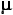 For any particular value of N, it can be shown that the standard deviation of the sampling distribution of W is equal towhich for the present example, with N=14, works out asCalculate the Z-Ratio 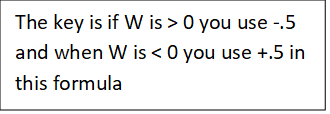 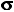 Use the critical values chart of ±Z to determine significance at the .05 level. In this case, for a one-tailed hypothesis, 2.09 is significant at .025 much less .05 because it falls between 1.960 and 2.326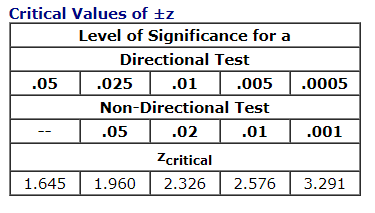 Subj. XA  XB XA—XB1 
2 
3 
4 
5 
6 
7 
8 
9 
10 
11 
12 
13 
14 
15 
16 78
24
64
45
64
52
30
50
64
50
78
22
84
40
90
7278
24
62
48
68
56
25
44
56
40
68
36
68
20
58
320
0
+2
—3
—4
—4
+5
+6
+8
+10
+10
—14
+16
+20
+32
+40mean difference = +7.75mean difference = +7.75mean difference = +7.75mean difference = +7.751234567Subj. XA  XB original
XA—XBabsolute
XA—XBrank of
absolute
XA—XBsigned
rank1 
2 
3 
4 
5 
6 
7 
8 
9 
10 
11 
12 
13 
14 
15 
16 78
24
64
45
64
52
30
50
64
50
78
22
84
40
90
7278
24
62
48
68
56
25
44
56
40
68
36
68
20
58
320
0
+2
—3
—4
—4
+5
+6
+8
+10
+10
—14
+16
+20
+32
+400
0
2
3
4
4
5
6
8
10
10
14
16
20
32
40---
---
1
2
3.5
3.5
5
6
7
8.5
8.5
10
11
12
13
14---
---
+1
—2
—3.5
—3.5
+5
+6
+7
+8.5
+8.5
—10
+11
+12
+13
+14W = 67.0 
TN = 14 W = 67.0 
TN = 14 W = 67.0 
TN = 14 W = 67.0 
TN = 14 W = 67.0 
TN = 14 W = 67.0 
TN = 14 W = 67.0 
TN = 14 -W = sqrt[N(N+1)(2N+1)6]-W = sqrt[14(14+1)(28+1)6]= ±31.86